2020年卫生职称（初中级）考试《考前救命三页纸》>> 公共卫生（中级）362 <<扫码获取更多绝密资料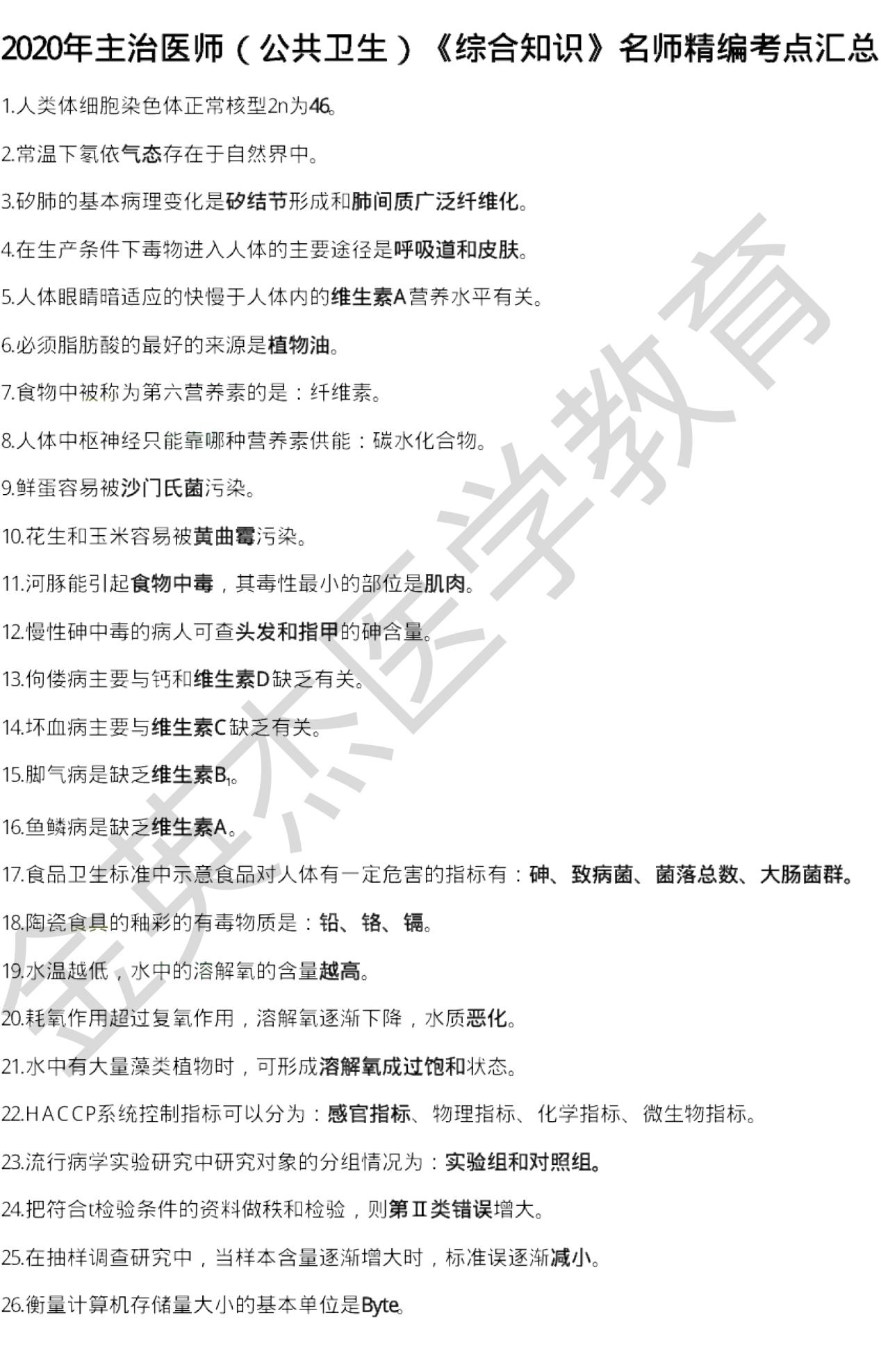 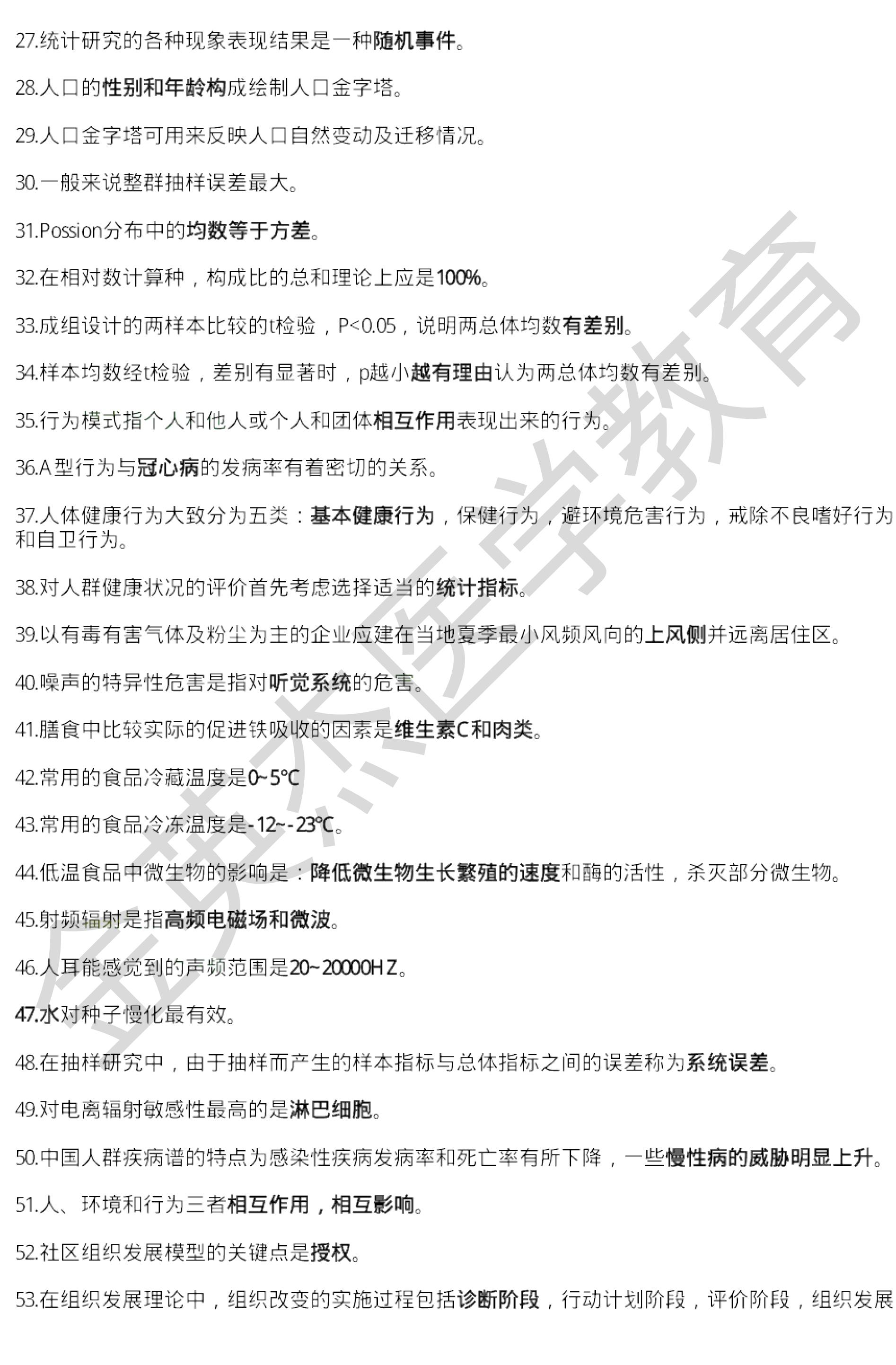 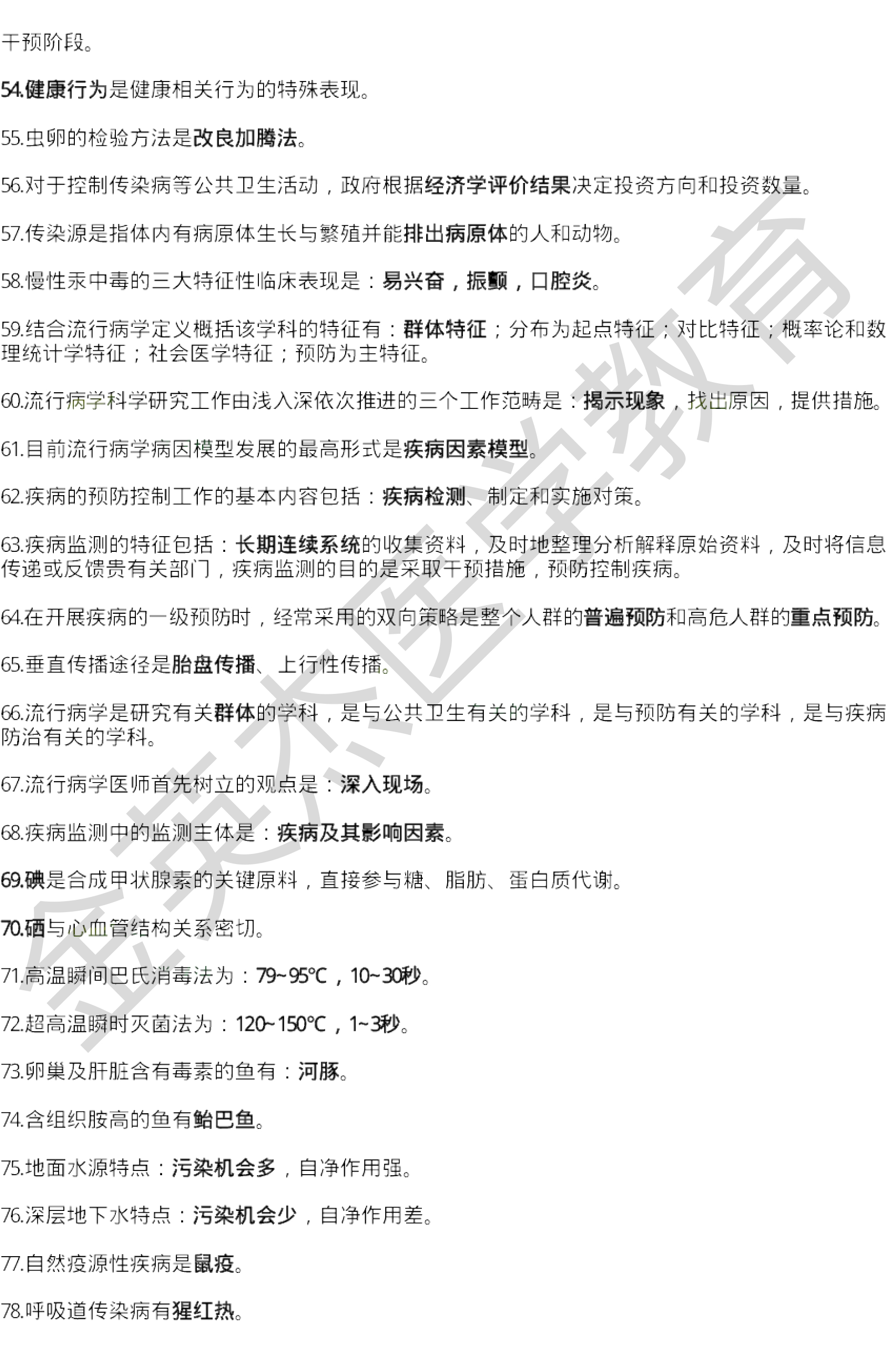 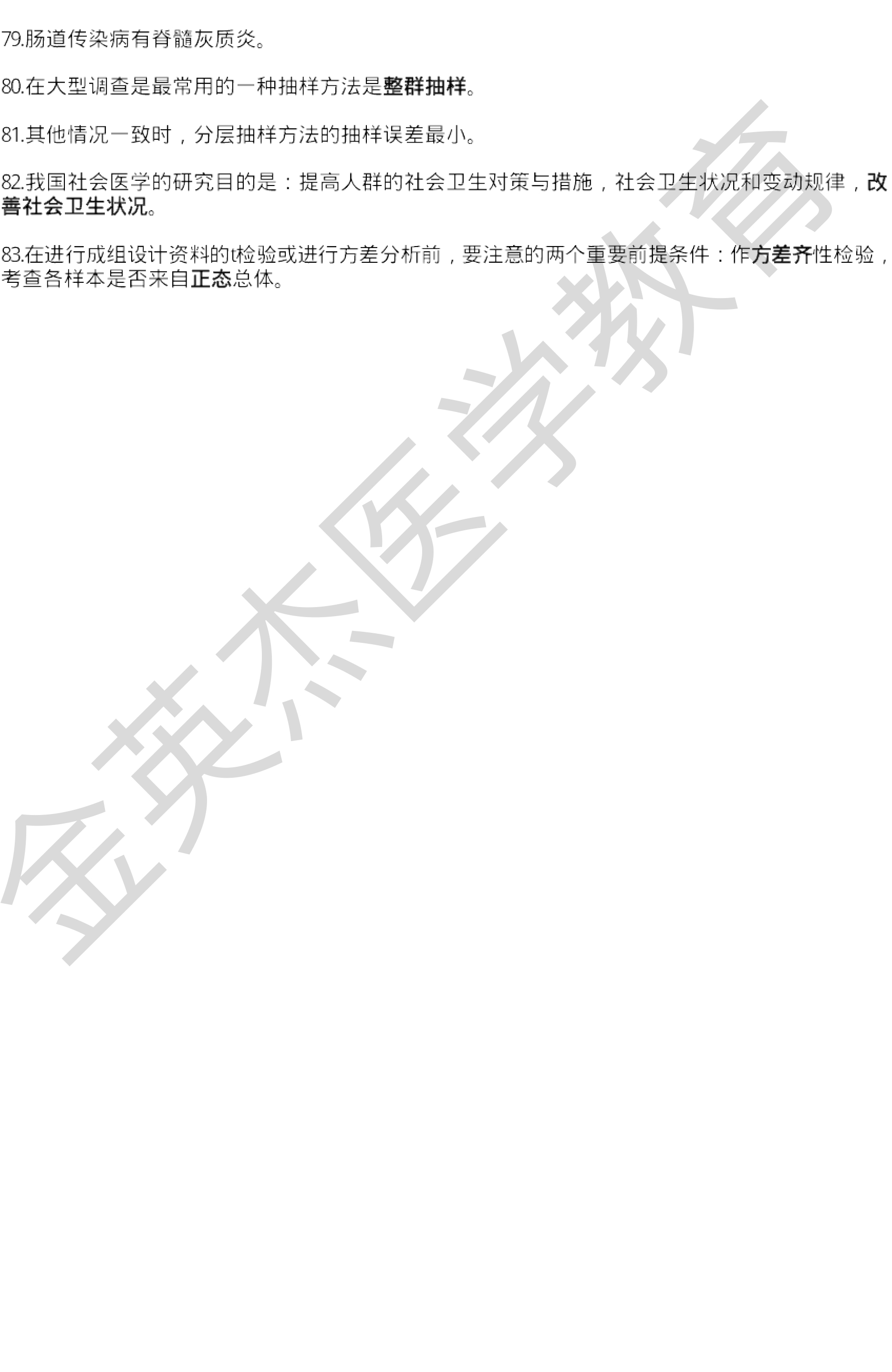 